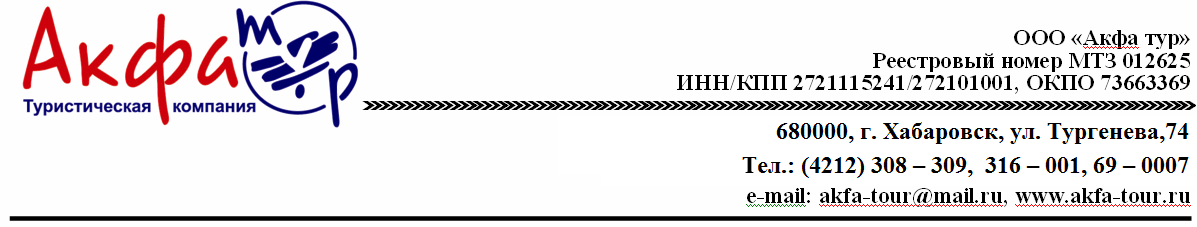 Групповой Тур в Японию “Киото- Осака- НАРА-Хиросима-Миядзима”. Киото-Осака – Нара - Хиросима - Миядзима21.07.2019 - 28.07.20198 дней / 7 ночейАвиаперелет: из Хабаровска - от 26 500 руб/чел (без багажа), 31 900 руб/чел (с багажом) блок местиз Владивостока - 24 900 руб/чел (с багажом) блок мест из Иркутска - 24 700 руб/чел (без багажа), 28 900 руб/чел (с багажом) блок местиз Новосибирска - от 26 000 руб/чел (без багажа), 30 300 руб/чел (с багажом)26.07 - ДОПОЛНИТЕЛЬНАЯ ЭКСКУРСИЯ "ТОКИО ТРАДИЦИОННЫЙ"  9 500 руб/чел. (при группе от 6 чел.)26.07 - ВЕЧЕРНИЙ КРУИЗ С УЖИНОМ "САМУРАЙСКИЙ КОРАБЛЬ" 10 000 руб/чел. (при группе от 6 чел.)27.07 - ДОПОЛНИТЕЛЬНАЯ ЭКСКУРСИЯ НА ОСТРОВ ХАКОНЕ   13 500 руб/чел. (при группе от 6 чел.)В стоимость группового тура "Киото-Осака-Нара-Хиросима-Миядзима" включено:- проживание в отеле «Toyoko Inn» 3*,  в двухместных или одноместных номерах с завтраком;- День 1 - встреча в аэропорту русскоговорящим гидом, трансфер на скоростном поезде Narita Express // Трансфер на автобусе Green Tomato (японский водитель с табличкой, shared bus);- День 8 - трансфер в аэропорт с русскоговорящим гидом на скоростном поезде Narita Express // Трансфер на автобусе Green Tomato (японский водитель с табличкой, shared bus);- 3 экскурсионных дня с гидом на общественном транспорте;- 1 экскурсионный день с гидом на заказном автобусе;- 4 обеда во время экскурсий;- входные билеты по экскурсионной программе;- проездной JR pass (7 дней);- мед. страховка;- виза.Дополнительно оплачивается:- авиаперелет- дополнительные услуги и экскурсии, не включенные в программу.Проживание в ДВ номере/с чел.Проживание в ОДН номере/с чел.Ребенок до 12-ти лет на доп.кроватиРебенок до 12-ти лет без доп.кровати91 900 руб.102 900 руб.86 900 руб.81 900 руб.ДЕНЬ 1Новосибирск// Хабаровск// Владивосток// Иркутск - Токио21.07Вылет из Новосибирска//Хабаровска//Владивостока//Иркутска в Токио.  Прибытие в Токио. Трансфер в отель с гидом на скоростном поезде Narita Express (при группе от 6 чел.)//Трансфер в отель на Green Tomato (японский водитель, без гида, shared bus).Гид 08:00-11:00//13:00-18:00//19:00-21:00ДЕНЬ 2Киото22.07Экскурсия по Киото с гидом на заказном транспорте включает в себя посещение: Бамбукового леса в районе Арасияма, Золотого павильона – "Кинкакудзи", Киёмизудера - "Храм чистой воды", квартала гейш Гион.(Завтрак, обед). Гид, автобус 10:00-20:00.ДЕНЬ 3Осака-Нара23.07Экскурсия с гидом на общественном включает в себя посещение: Храма Тодай-Дзи, Парка Нара, Осакского замка.(Завтрак, обед).  Гид 09:30-18:30.ДЕНЬ 4Миядзима24.07Переезд на скоростном поезде Синкансен в г. Хиросима. Экскурсия по Миядзиме с гидом на общественном транспорте включает в себя посещение: Святилища Ицукусима, «О-Тории», храма Дайсё-ин, сувенирной улочки,а также Вы прокатитесь на канатной дороге на гору Мисэн.(Завтрак, обед). Гид 09:00-19:00.ДЕНЬ 5Хиросима25.07Экскурсия по Хиросиме с гидом на общественном транспорте включает в себя посещение: сада Сюккей-эн, замка Хиросима, Мемориального парка Мира (Мемориальный Кенотаф «Огонь мира», Детский памятник мира), Мемориального музея мира. Переезд на скоростном поезде Синкансен в г.Токио.(Завтрак, обед). Гид 08:00-16:00.ДЕНЬ 6 - ДЕНЬ 7Токио26.07-27.07Свободные дни. (Завтраки в отеле).**Возможны экскурсии за дополнительную плату.26.07 - ДОПОЛНИТЕЛЬНАЯ ЭКСКУРСИЯ "ТРАДИЦИОННЫЙ ТОКИО".  Стоимость 9 500 руб/чел. (при группе от 6 чел.)Экскурсия по Токио с гидом на общественном транспорте включает в себя посещение: древнейшего района Асакуса, храма Асакуса Канон, Торговой улочки Накамисе-Дори, Императорского дворца, а также Токийской башни.Гид, общественный транспорт 09:30-17:30 (Обед).26.07 - ДОПОЛНИТЕЛЬНАЯ ЭКСКУРСИЯ ВЕЧЕРНИЙ КРУИЗ «САМУРАЙСКИЙ КОРАБЛЬ». Стоимость 10 000 руб/чел. (при группе от 6 чел.)Ночной Токио — это удивительное зрелище. Город выглядит совершенно иначе, когда смотришь на него с воды. Это хорошая возможность увидеть Токио с нового ракурса и полюбить его еще сильнее. Вы совершите незабываемый круиз на исторической копии прогулочной лодки феодалов эпохи Эдо, где гости сидят на татами и наслаждаются пейзажами за окном. Кроме того, Вы увидите шоу стилизованное под театр «кабуки». Красочное представление подарит вам наилучшие впечатления о богатстве и уникальности японской культуры. После шоу Вы сможете сфотографироваться с артистами театра. В экскурсию включен ужин на борту корабля.   Гид, общественный транспорт 18:00-22:00 (Ужин).27.07 - ДОПОЛНИТЕЛЬНАЯ ЭКСКУРСИЯ В ХАКОНЕ. Стоимость 13 500 руб/чел (при группе от 6 чел.)Экскурсия в парк Хаконе на общественном транспорте с гидом включает в себя круиз по озеру Аси, канатную дорогу Хаконе, а также посещение долины Овакудани и Музея современного искусства под открытым небом.Гид, общественный транспорт 08:30-18:30 (Обед).ДЕНЬ 8Токио – Новосибирск// Хабаровск//Владивосток// Иркутск28.07Выписка из Отеля. Встреча с гидом, трансфер в аэропорт на скоростном поезде Narita Express (при группе от 6 чел.)//Трансфер в аэропорт Green Tomato (японский водитель, без гида, shared bus).Вылет в Новосибирск//Хабаровск//Владивосток//Иркутск.(Завтрак) Гид 09:00-15:00//14:00-17:00